Track 1 Kindergarten                October 2019 HomeworkYour homework goes in the Homework Notebook. Write the date at the top of each activity.  More than one activity can be on a page (please draw a line in between activities - see example).  Use a pencil to write words & crayons to color your picture neatly.  Send in all homework by Friday of each week.Monday Word WorkTuesday MathWednesday WritingThursday MathFriday Family Time7Words to Know: (2 new words & 2 review words)look   up   it   isWrite the words 2 times in your journal. Practice reading the words.8  Parent Academic NightComplete the math page(s).Practice writing capital and lowercase Ii (at least 3 times each).9        Field Trip to      Hill Ridge Farm!Write 2 sentences about something you saw at the farm and draw a picture to go with it.  You can write “I see” or “I like” sentences.10 Complete the math page(s).Practice writing capital and lowercase Nn (at least 3 times each).11Work on retelling stories, movies TV or events. Kids should use complete sentences when telling: who, what, where, when.14Words to Know: (2 new words & 2 review words)in   my   can   goWrite the words 2 times in your journal. Practice reading the words.15Complete the math page(s).Practice writing capital and lowercase Gg (at least 3 times each).16   Picture DayUse your 5 senses to “observe” the season of Fall.  Draw and write 3 sentences about what you see, hear, smell, or feel; such as “I hear __ in Fall.”17  Complete the math page(s).Practice writing capital and lowercase Oo (at least 3 times each).18Work on retelling your day out loud to a family member. Tell events in order. Practice answering who, what, where, when.21No School – Teacher Workday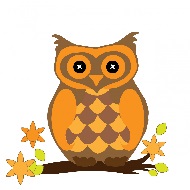 22Words to Know: (3 new words & 1 review word)dad   mom   and   likeWrite the words 2 times in your journal. Practice reading all of the words.23Use describing words to write 3 sentences about pumpkins (tell about size, shape, color, and other attributes/properties).  You can write “A pumpkin is…”.24Complete the math page(s).Practice writing capital and lowercase Pp (at least 3 times each).25When reading with your child prompt them to attempt hard words, saying: ”What would make sense? Try to match the letters.”28Words to Know: (3 new words & 1 review word)on   he   got   seeWrite the words 2 times in your journal. Practice reading all of the words.29Complete the math page(s).Practice writing capital and lowercase Ee and Uu (at least 3 times each).30Write 3 sentences about who is in your family and what you like to do (such as “My mom is in my family. We like to walk the dog.”)31Read a book together and talk about the “main idea” (most important part of the story).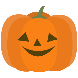 Stay safe if you are going out for Halloween tonight!November 1Read a story with your family.  Practice telling what happened in the story in order of events (can look back at book or reread).